Science Student’s Association Meeting Attendance 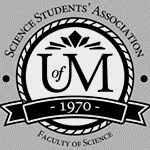 April 7th, 2021Science Student’s Association Meeting MinutesApril Wednesday 7th, 2021Called to Order: 7:03 PM
MotionsApril 7th, 2021Position Name PresentPresident Eric VasasYesVice PresidentJaime McNichollYesChairpersonAnika KhanYesSecretaryJasmine TingeyYesSenatorDustin EricksonYesSenatorEmily KaloYesSenatorSerena PhilipsYesUMSU RepresentativeBryan KwakYesUMSU RepresentativeChloe McElheron YesUMSU RepresentativeKatelyn CasallaYesUMSU RepresentativeRiley ShannonYesAccessibility RepresentativeTristan RohatynskyYes (proxy; Selina)Indigenous Students’ RepresentativeZoe QuillYesInternational Students’ RepresentativeJuanita GarciaYesLGBTTQ* RepresentativeN/AN/AWomen’s RepresentativeKyra CebulaYesTreasurerJustin CruzNoDirector of AcademicsTooba RaziYesDirector of CommunicationsZachary HiebertYesDirector of Special EventsRashawna BlairYesDirector of Student ServicesNatalie NguYesExecutive Assistant Stuti GuptaYesAcademic ProgrammerEthan LinNoAcademic Programmer Fares HossainNoCommunications programmer Sem PerezNoLounge ProgrammerAishat BelloYesSpecial Events ProgrammerAndrea WarzelNoSpecial Events ProgrammerDemi AndromidasNoSpecial Events ProgrammerSion YiNoSpecial Events ProgrammerTiffany Tantakoun YesStudent Services ProgrammerDana SegalYesStudent Services ProgrammerKanso AlakaYesStudent Services ProgrammerSelina AudinoYesAcknowledgement to use of Treaty LandZoe Quill acknowledges that we are meeting on treaty land. Approval of AgendaJaime McNicholl motions to approve the amended agenda, Eric Vasas seconds; Motion passed.Eric motions to amend the agenda to discuss selection committee for next years council in new business.Dustin Erickson moves to approve the new amended agenda Katelyn Casalla seconds; Motion passedApproval of Minutes Eric Vasas motions to approve the previous meeting minutes from the meeting held on March 24th, 2021; Katelyn Casalla seconds; Motion passed.  Council Reports President & (Vice) President Eric Vasas & Jaime McNicholl Report:SSA Executive meeting March 31st, 20215:30-6:30 pmAgenda:End of year councilReimbursement Student ServicesSend eric all the reimbursements you need via email – that way its easier for him to keep track of all of them CCR SystemYou are no longer required to submit experience imports to us since we no longer have the old CCR administration system.Your councillors will request positions within CareerConnect, and your job as validator would be to approve and ensure the hours are accurate or enter the accurate hours yourself. That being said, you do not have to send a document to us. You just need to track those hours so that you can approve things at the end of the school year.SSA and Labtrek’s CCR status will expire Summer 2021. This means that when if your incoming President submits a new position application in the summer, they will also have to submit an application to renew SSA and Labtrek. CCR status is valid for 3 years.ScotiabankMatured GIC From three years ago Can move money into our current checking account – and it wouldn’t get interestCan put it into a saving account where it can get interest – leaving it there right nowInterest is only 0.2%Putting it in a cashable GIC – can pull money out but you have to contact the bank to move money3.31% interest in the cashable GIC Can discuss what options we want to do, can split it and putting 20K that we have access to and the 50K in a locked account where it generates interest Serena asked how long it would be locked for – only a year most likely Eric’s mum who is accountant suggested to put the ~70K in the Cashable GIC 3 options 1 - Saving Account 2 - Cashable GIC3 - Locked GICScotia ConnectCan receive 4-25 - $1 transaction fee Transaction fee cancelation is $5Is it worth using with all the transaction fees? Stuti said that incoming council would just want them to be sent out with all of the outstanding cheques etc Determine which transactions would be done over e-transfer or via chequePutting a limit on the amount of e-transfers Amount wise etcDetermining whether to send an e-transfer to an individual person or the student group etc Internal – e-transfer is a safe option since we know the councilor etcFor student groups/external – better to have a paper trail and to do it via a chequeIn summary – believe that only this year would be able to do it this way – but keep track of everything Only thing that is concerning – is sending a large amount of money via e-transfer like $2000 as opposed to $50-$100 Determining guidelines in terms of how to go about sending e-transfers Stuti asked if Eric will be going to Justin’s to get the cheque book etc Dustin said that we could have a form for someone to fill out indicating which email it will be sent toEmily said that more than one person on a club can sign for the form Chloe said having a waiver saying that whatever happens after we send the money to a designated email for a student group isn’t on us (i.e., if they say send it to another email etc)Almost there for approving cheques and e-transfers, next step is actually being able to send it SenateEmily Kalo Reports:Spring convocation is onlineUpdates for Fall 2021 – online/hybrid etc 
UMSUBryan Kwak, Chloe McElheron, Katelyn Casalla & Riley Shannon Reports:PresentationsAnti-Asian RacismJelynn provided a presentation on how to combat ant-Asian racism following the recent attacks in Georgia and the rise of incidents since the beginning of the pandemic. If you would like some of the resources provided, please contact me or any of the other UMSU Directors and we can provide them to you.Motions0503 - Motion for the Democratization of the Executive Elections (Slate Removal)0504 - UMSU Anti-Semitism DefinitionThese motions were just presented for notice, they’ll be voted on at the upcoming meeting this Thursday.Updates President#StudentsSpeakUp CampaignCampaign is now complete – focused on #StriketheZero to remove the 0% pay increase mandate faced by professors, #HealthHasNoBorders to reinstate healthcare coverage for international students and #PSEMakesTheCut to stop increases to tuition and student fees.Bill 33 will eventually be hitting committee, still without an amendment that would protect UMSU fees.ReferendumReferendums happening on CASA membership, MAPSS membership, implementing a Legal service through StudentCare and finally on the UPass. Voting will take place from April 7 – 9.Tuition IncreaseTuition will be increasing by 3.75%. This is a direct result of the Province’s cuts to the University’s operating grants.AW PolicyWorking to extend the time (3 years) students are given to complete the request process to get an Authorized Withdrawal.Indigenous Students’ LoungeNew student lounge to be built to accommodate smudging & other practices that require the proper room ventilation. AdvocacyNo ReportCommunity EngagementMarketingCommunity clean-up contest closes April 11th.Start-up FestA panel discussion with student entrepreneurs and local business owners. The panel will discuss their experiences running their own business and challenges that they have learned from. The event will be on April 9th from 11 am to 1 pm. Leisure GuideAll classes that ranged from cooking to crocheting are full.Sustainability Committee The Net Zero by 2050 plan is still scheduled to be completed by Sustainable Solutions Group in the summer of this year. Of note was the key need for increased awareness and education on proper waste disposal within the university community. Finance & OperationsParticipatory budget campaign startedBoard of Trustees is starting a strategic planning period. 8-12 UMSU stakeholders will be needed to serve on the committee.UC Renovations – The south rooms have been finalized Budget will be presented at the next meeting New Manitoban contract being finalizedStudent LifeSA Awareness MonthApril is Sexual Assault Awareness MonthSafety on CampusSome students (especially women) have shared that they have felt unsafe on campus recently. Will be working with security services etc. to find solutions to help students feel safer.Mandatory Referral Advisory CommitteeThis committee will be determining if UofM staff are required to report if someone discloses an instance of sexual violence to them. Currently discussing a method in which student names/identifying information would be omitted but still record the name of alleged perpetrators. CommunicationsNothing to ReportCouncillor Reports Special EventsRashawna, Sion, Demi, Tiffany, AndreaItem 1: GalaHas a decision been made about use of Gala funds? Able to have scholarships? How to access funds?Exec discussed that Rashawna can decide who gets the scholarships Make categories and qualifications etc One rule is that those who are currently on SSA, going to be on SSA, or was previously on SSA wont be able to qualify for this scholarship Cancelled 2021 date for gala, convention Centre wants contract signed to carry $5000 deposit over to 2022 Item 2: Upcoming meditation night and possible yoga nightIn process of planning meditation night with LTS, want us to advertiseMay have yoga night at end of April, still looking into detailsAcademicsTooba Razi Reports:2020-2021 Tutoring Scholarships and Gift CardsMotion: Approval of $1500 ($500 X 3) for scholarship recipientsonly 3 tutors who tutored free of charge for a minimum of 10 hours, so they automatically fill the scholarship requirementsSame 3 tutors also qualify for gift cards $10 gift card X 3 tutors = $30 for gift cards Names and contact info of recipients included in changeover package Lounge ProgrammingNothing to reportAccessibility Nothing to reportLGBTTQ*Nothing to reportWomen’s Kyra Cebula Reports:Winter 2021 Community Scholarships Met with the other community reps and discussed the community scholarships for this termDecided on amounts and created application formsPoster was posted on the ssa Instagram, and facebook and application forms were uploaded to the ssa website Women’s community achievement scholarship will be $500.00 Deadline for all the community scholarships will be April 30th at 11:59pm Sharing Circle collaboration with Indigenous Representative Zoe QuillOur third sharing circle was on April 2nd at 6:30 pm Promotion took place on various social media platformsCreation of an Instagram story that briefly explained what a sharing circle was had been posted to the ssa account as well as various other Instagram accounts in hopes of letting more people know what the event was about and gaining more attendance Event was successful and benefited all in attendance   Turnout was very good Focus was on exams and the end of the semester Everyone participated in full and had an excellent time Participants stayed after the event was over to engage in an open conversation Zoe and I will continue to host the sharing circles and are possibly planning one or two more before the term is officially over. Collaboration with Special Events and Let’s Talk Science I’m teaming up with special events as well as Let’s Talk Science to host a mediation night before exams. Logistics of the event are still being planned, the event will be tentatively held April 16thWe would like to use an instructor from Temple 23 again, the details of who would be responsible for the payment of the instructor still need to be discussed Special events may be contributing a small prize such as a $25 gift card which will be drawn during the event Gave out her $25 giftcard to the recipient for the international womens day giveaway I will contribute to the planning, promotion and hosting of the eventIndigenousZoe Quill Reports:SSA Sharing CirclesCollaboration with Women’s Representative, Kyra CebulaThree sharing circles over Zoom1st Sharing Circle on February 10th @ 6:30pm2nd Sharing Circle on February 26th @ 6:30pm3rd Sharing Circle on April 2nd @ 6:30 pmPromotion took place over SSA Instagram and Faculty of Science Instagram and a mass email to science students was sent outSlides were created to inform students what a sharing circle was and why we were hosting oneOverall great turnout from SSA counselors!Winter 2021 Community ScholarshipsApplications and poster are available on SSA website, Instagram, and Facebook Deadline for community scholarships have been changed to April 30th, 2021 @ 11:59 pm Already received one application InternationalJuanita Garcia Reports:SSA meeting April 6th, 2021International Students’ Trivia Night  Event hosted on Zoom on March 25th, 4pm2 gift cards were given at the end of the event and they have been mailed to students. Student Support initive by UMISO (UofM Internatinal students organization)All the applications were full within 2 hours and 30 students were approved. Gift cards will be sent as soon as we get the money. Update on scholarships Winter 2021. We have extended the deadline to April 30th to give students more time to get their applications in Student ServicesNatalie Ngu Reports:Exam KramsApril 12-16th and announce winner on April 16th at 4pm 8 thermea gift cards ($71 value each, $568 in total, plus tax is $636.16) for 8 winners Send out survey through email to enter and promote on InstagramMotion to approve $636.16 for Exam KramsTreasurerNothing to ReportCommittee Reports ExecutiveSee president/vice president reportBy-LawsNothing to reportOther BusinessImportant Dates/NotesSSA Changeover updates/businessIncoming councilors send your emails to Chloe That way Chloe can easily send out changeover packages etcSelections Committee – select individuals for appointed positions Pres – Chloe VP – Stuti And 3 other elected members Zoe, Julia, Tristan Only executive committee is elected members Discussed about Riley and Bryan performing at post exam event etc, planning on doing a get togetherZach mentioned that we are able to gather in a group of 25 at a park if that is something people were interested in doing – Eric said he would love to hangout at a park with ZachThere was a whole discussion dedicated to Bryan and a petition for him to sing with Riley during the post-exam event/concert Discussing a potential post-exam event/concertOver zoom, planning a mini bonding event Motion to approve $500 towards supplies for the event Emily made a slack channel where we can discuss further what we would like to plan for the post exam event!Natalie suggested for Riley and Bryan to do a high school musical duet Introductions for the new incoming councilors were made!!Welcomed Janvi, Gabby, Molly and Julia to the SSA family!Asked them how they enjoyed the meeting, if they were excited to be joining SSADismissalEric Vasas motions for dismissal at 8:32 PM, Riley  seconds; Motion passed. Motion Regarding:  ScholarshipsCategory: FundingMotion: to approve $1500 ($500 X 3) for scholarship recipients
Motion: to approve $1500 ($500 X 3) for scholarship recipients
Status: Passed Moved By: Tooba Razi
Seconded By: Eric Status: Passed Moved By: Tooba Razi
Seconded By: Eric Motion Regarding:  Exam CramCategory: FundingMotion: to approve $636.16 for Exam Cram Motion: to approve $636.16 for Exam Cram Status: PassedMoved By:  Natalie Ngu
Seconded By: Eric Status: PassedMoved By:  Natalie Ngu
Seconded By: Eric Motion Regarding:  Moving Money into GICCategory: FundingMotion: to approve moving the money that was in the previously locked GIC into the Cashable GIC Motion: to approve moving the money that was in the previously locked GIC into the Cashable GIC Status: PassedMoved By:  Eric Vasas
Seconded By: RileyStatus: PassedMoved By:  Eric Vasas
Seconded By: RileyMotion Regarding:  Scotiabank AgreementCategory: FundingMotion: to approve signing the cash management and payment agreement with Scotiabank Motion: to approve signing the cash management and payment agreement with Scotiabank Status: Passed Moved By:  Eric Vasas
Seconded By: Emily KaloStatus: Passed Moved By:  Eric Vasas
Seconded By: Emily KaloMotion Regarding:  SSA Bonding Category: FundingMotion: to approve $500 Posthumosly (postzoomously) event for event suppliesMotion: to approve $500 Posthumosly (postzoomously) event for event suppliesStatus: PassedMoved By:  Eric Vasas
Seconded By: Katelyn CasallaStatus: PassedMoved By:  Eric Vasas
Seconded By: Katelyn Casalla